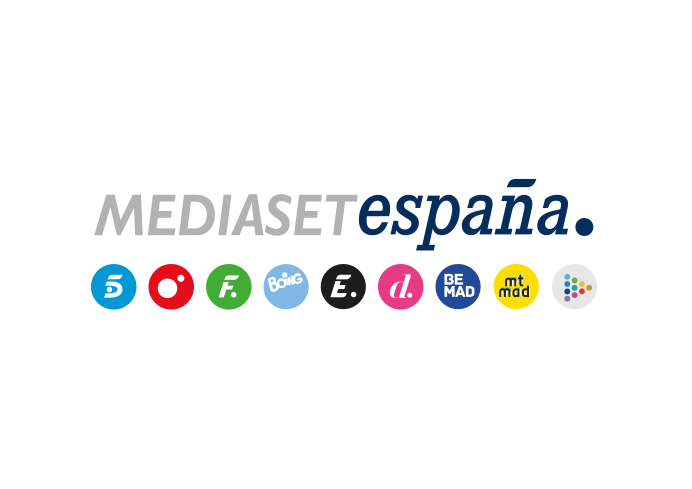 Madrid, 20 de junio de 2023El Ovejas se debate entre su compromiso con  Mariajo y su amor por Habiba, en ‘El Pueblo’Además, el alcalde de San Pedro traiciona a Juanjo lanzado una atractiva oferta al pastor por sus tierras.Inmerso en un complejo triángulo amoroso, El Ovejas se ve sobrepasado por los acontecimientos. Ante su próxima paternidad, se ve abocado a tener que casarse con la hermana de Juanjo, pese al amor que siente por Habiba. Su dilema entre el deber o seguir el dictado de su corazón marcará el eje narrativo de la nueva entrega de ‘El Pueblo’ que Telecinco emitirá este miércoles 21 de junio, a partir de las 22:00 horas. Agobiada por las continuas presiones de su marido Arsacio y de su novio Charles Pemberton, María les pide que se alejen de ella y la dejen tranquila. Entretanto, en una acción inesperada, Salvador se la juega a Juanjo haciendo una atractiva oferta a El Ovejas por sus tierras. El empresario inmobiliario, por su parte, trata de frenar la maniobra, lanzando una contraoferta de la que Nacho sería socio capitalista. Por otra parte, Orión, adoctrinado por el cura, ha abrazado la fe católica en contra del criterio de su padre, Moncho. Mientras, Carla recibe una interesante oferta de trabajo en Madrid y tras conocer la noticia, Hugo no está dispuesto a perder a su amiga. Tras decepcionarse mutuamente, Cristina y Martín se ven inmersos en una guerra abierta por permanecer en Peñafría, un conflicto en el que uno de los dos tendrá que ceder primero.